ΕΠΑΝΑΠΡΟΚΥΡΗΞΗ ΠΡΟΣΚΛΗΣΗ εκδήλωσης ενδιαφέροντος υποβολής προσφοράςγια τριήμερη εκπαιδευτική εκδρομή στην Αθήνα (10/3 έως 12/3-2017)Α. ΣΤΟΙΧΕΙΑ ΕΚΔΡΟΜΗΣ ΤΟΠΟΣ ΜΕΤΑΚΙΝΗΣΗΣ: Κασσανδρεία–Αθήνα -ΚασσανδρείαΗΜΕΡΟΜΗΝΙΑ ΑΝΑΧΩΡΗΣΗΣ:10/03/2017                                           ΩΡΑ ΑΝΑΧΩΡΗΣΗΣ: 6:00 πμΗΜΕΡΟΜΗΝΙΑ ΕΠΙΣΤΡΟΦΗΣ: 12/03/2017                                           ΩΡΑ ΕΠΙΣΤΡΟΦΗΣ: 10:00 μμΑΡΙΘΜΟΣ ΣΥΜΜΕΤΕΧΟΝΤΩΝ ΜΑΘΗΤΩΝ: 12                                        ΤΑΞΗ: ΣΤ’ ΔΗΜΟΤΙΚΟΥΑΡΙΘΜΟΣ ΣΥΜΜΕΤΕΧΟΝΤΩΝ ΣΥΝΟΔΩΝ ΕΚΠΑΙΔΕΥΤΙΚΩΝ: 2ΑΡΙΘΜΟΣ ΣΥΜΜΕΤΕΧΟΝΤΩΝ ΓΟΝΕΩΝ- ΚΗΔΕΜΟΝΩΝ :12ΣΥΝΟΛΟ ΣΥΜΕΤΕΧΟΝΤΩΝ: 26Απαιτήσεις Προσφοράς με λεωφορείοΗ προσφορά θα πρέπει οπωσδήποτε να περιέχει τα παρακάτω στοιχεία:Σαφής αναφορά του μεταφορικού μέσου ( 50 θέσεων) μοντέλο 2000 και μετά, και πρόσθετες προδιαγραφές Αναφορά στην προσφορά κατηγορίας του καταλύματος. Τα ξενοδοχεία για τα οποία θα δοθεί η προσφορά θα πρέπει να είναι από τις εξής περιοχές: α) Στο χώρο πολύ κοντά στην Ακρόπολη β) στο κέντρο της πόλης(περιοχή πλατεία Ομονοίας και γειτονικοί δρόμοι και γ)  για κάποιο ξενοδοχείο ή ξενοδοχεία από τις περιοχές Γλυφάδα, Βουλιαγμένη, Παλαιό ΦάληροΌλα τα ξενοδοχεία πρέπει να είναι 3 ,4 και 5 αστέρωνΛοιπές υπηρεσίες που παρέχονται (ξενάγηση χώρων κλπ)Υποχρεωτική ασφάλιση ευθύνης διοργανωτή.Αναφορά της τελικής συνολικής τιμής της μετακίνησης αλλά και του κόστους ανά   άτομο συμπεριλαμβανομένου του Φ.Π.Α.Ο οδηγός και το λεωφορείο θα πρέπει να πληρούν όλους τους κανόνες ασφαλείας που προβλέπονται από την κείμενη νομοθεσίαΟ οδηγός να γνωρίζει καλά τους δρόμους της Αθήνα.Κάθε ταξιδιωτικό γραφείο απαραίτητα θα πρέπει να καταθέσει υπεύθυνη δήλωση ότι διαθέτει ειδικό σήμα λειτουργίας, το οποίο βρίσκεται σε ισχύ. Ενδεικτικό Πρόγραμμα: Mετακινήσεις εντός Αθηνών( Μουσείο Ακρόπολης, Βουλή, Αρχαιολογικός Χώρος, Ακρόπολη, Πλανητάριο)Το επιλεγμένο ταξιδιωτικό γραφείο θα υπογράψει ιδιωτικό συμφωνητικό με το σχολείο, στο οποίο θα αναφέρεται ρητά και η ασφάλεια αστικής επαγγελματικής ευθύνης.Οι ενδιαφερόμενοι μπορούν να καταθέσουν τις προσφορές τους σε σφραγισμένο φάκελο στο γραφείο της Δ/νσης του σχολείου  το  αργότερο  μέχρι την Παρασκευή 3/2/2016  και ώρα 12:00 μμ. και όχι με ΦΑΧ	Ο Διευθυντής	της Σχολικής Μονάδας                                                                                                           Καπετσώνης Κων/νος	_____________________________________________________________________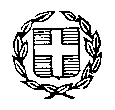    ΕΛΛΗΝΙΚΗ ΔΗΜΟΚΡΑΤΙΑ  ΥΠΟΥΡΓΕΙΟ ΠΑΙΔΕΙΑΣ ΕΡΕΥΝΑΣ & ΘΡΗΣΚΕΥΜΑΤΩΝ   ΠΕΡΙΦΕΡΕΙΑΚΗ ΔΙΕΥΘΥΝΣΗ Π.Ε.&Δ.Ε. Κ.                           ΜΑΚΕΔΟΝΙΑΣ      ΔΙΕΥΘΥΝΣΗ Π.Ε. Ν. ΧΑΛΚΙΔΙΚΗΣ   1Ο 8/Θ ΔΗΜ.ΣΧΟΛΕΙΟ  ΚΑΣΣΑΝΔΡΕΙΑΣ    Ταχ. Διεύθυνση :Κασσάνδρεια    Ταχ. Κώδικας :63077    Πληροφορίες :Καπετσώνης Κων/νος    Τηλέφωνο :2374023998    Ε-mail : 1dimkass@sch.gr     http://blogs.sch.gr/1dimkass/             ΚΑΣΣΑΝΔΡΕΙΑ  31-1-2017                               Αρ. Πρωτ  26                      ΚΑΣΣΑΝΔΡΕΙΑ  31-1-2017                               Αρ. Πρωτ  26            ΕΛΛΗΝΙΚΗ ΔΗΜΟΚΡΑΤΙΑ  ΥΠΟΥΡΓΕΙΟ ΠΑΙΔΕΙΑΣ ΕΡΕΥΝΑΣ & ΘΡΗΣΚΕΥΜΑΤΩΝ   ΠΕΡΙΦΕΡΕΙΑΚΗ ΔΙΕΥΘΥΝΣΗ Π.Ε.&Δ.Ε. Κ.                           ΜΑΚΕΔΟΝΙΑΣ      ΔΙΕΥΘΥΝΣΗ Π.Ε. Ν. ΧΑΛΚΙΔΙΚΗΣ   1Ο 8/Θ ΔΗΜ.ΣΧΟΛΕΙΟ  ΚΑΣΣΑΝΔΡΕΙΑΣ    Ταχ. Διεύθυνση :Κασσάνδρεια    Ταχ. Κώδικας :63077    Πληροφορίες :Καπετσώνης Κων/νος    Τηλέφωνο :2374023998    Ε-mail : 1dimkass@sch.gr     http://blogs.sch.gr/1dimkass/                  ΠΡΟΣ  Tουριστικά πρακτορεία         ΚΑΣΣΑΝΔΡΕΙΑ 63077